FGC RN-BSN Admission Packet 2023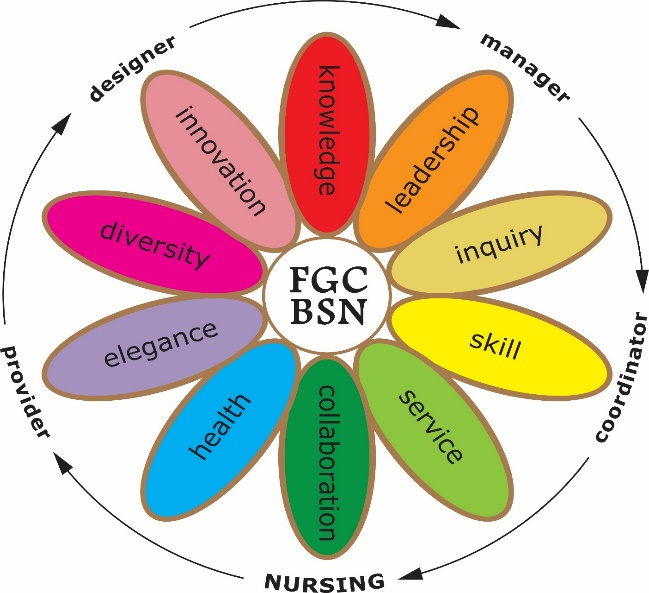 RN-BSN Admission Application Checklist:Prior to completing this paper application, please apply as a Baccalaureate level student on the FGC website https://apply.fgc.edu/Ellucian.ERecruiting.Web.External/pages/welcome.aspx A copy of your current American Heart Association (AHA) Basic Life Support for Health Care Provider Card or Professional Rescuer for American Red Cross (ARC) CardA copy of your current unencumbered, active RN License which must be current throughout the duration of the Program. Students may start the BSN program without a current license, but this must be completed prior to the end of their first minimester.Transcripts for colleges/universities. (Do not include FGC or LCCC transcripts).One paragraph stating why you are wanting to complete your BSN degree and what are your future career goals. One (1) signed professional letter of recommendation. ResumeThe ability to pass a Level II background check and drug screening (10 Panel) plus, alcohol test (to be completed later).A grade of ‘C’ or better in all general education requirements and a GPA of 2.5 or higher in all ASDN prerequisite courses.To apply for a scholarship, you must complete a FAFSA application www.fafsa.ed.gov  FGC school code: 001501. **To discuss information pertinent to the RN-BSN program contact Dr. Melissa Davis at 386-754-4352 or at Melissa.davis1@fgc.edu Required for the RN-BSN Program Successful completion of two credits of the same foreign language in high school, completion of a post-secondary course at the elementary 2 level (meaning the second course in a foreign language sequence) in one foreign language or American Sign Language (ASL).Complete at least one core course from each of the general education subject areas of communication, humanities, mathematics, natural sciences, and social sciences. General Education core course options are identified in Rule 6A-14.0303.Complete civic literacy requirements; Successfully complete POS1041 American Government, or AMH2020 United States History from 1865 AND Civic Lit Exam.*All BS/BAS degrees must satisfy the statewide Civic Literacy, foreign language, and general education core requirement for graduation. Please see the catalog. Please call our Advisement office at 386-754-4222 to discuss the general education requirementsCourses for the RN-BSN ProgramLower Division Nursing Courses: 42 Credit Hours (Associate Nursing Courses)Prerequisites Earned in ASDN Degree: 30 Credit Hours (Should have been completed as part of ASDN Degree)Pre-Req’s (9 credits)BSN Course (31 credits Sequence depending on start date)Nursing, B.S. Total 121 Credit HoursBachelor of Science in Nursing 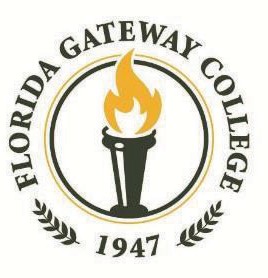 Program ApplicationStudent Contact Information:Education:Page 1 of 2Bachelor of Science in NursingProgram ApplicationBachelor Of Science in Nursing Checklist:Acceptance to the RN-BSN program will be based on the completion of all required documentation.Apply as a Baccalaureate level student on the FGC website https://apply.fgc.edu/Ellucian.ERecruiting.Web.External/pages/welcome.aspx A copy of your current American Heart Association (AHA) Basic Life Support for Health Care Provider Card or Professional Rescuer for American Red Cross (ARC) CardA copy of your current unencumbered, active RN License which must be current throughout the duration of the Program. Students may start the BSN program without a current license, but this must be completed prior to the end of their first minimester.Transcripts for colleges/universities. (Do not include FGC or LCCC transcripts).One paragraph stating why you are wanting to complete your BSN degree and state your future career goals. One signed professional letter of recommendation. ResumeAll BS/BAS degrees must satisfy the statewide Civic Literacy, foreign language, and general education core requirement for graduation. Please see the catalog. Please call our Advisement office at 386-754-4222 to discuss the general education requirements*I understand that completion of a mandatory orientation session is required after program admission and prior to beginning classes.**I hereby certify that the facts set forth in this application are true and complete to the best of my knowledge. I understand that the discovery of any falsification of this information will result in denial of admission or prompt dismissal from the program. Florida Gateway College is hereby authorized during the admission process and/or during my tenure as a student, if admitted, to make any investigation that is deemed necessary concerning the above information with regard to my suitability to practice.Return completed application by mail, fax, email, or in-person to:Florida Gateway College, Attn: RN-BSN Program, 149 S.E. College Place, Lake City, Florida 32025Phone: (386) 754-4448 Fax: (386) 754-4948   email: emily.davis@fgc.edu   In-person: Building 103, Room   141 or 104For Office Use OnlyAHA or ARC CPC CardRN LicenseTranscript (if required)Paragraph – Future GoalsResumeLetter of RecommendationFlorida Gateway College does not discriminate in education or employment related decisions on the basis of race, color, ethnicity, national origin, gender, religion, disability, age, marital status, genetic information, sexual orientation, pregnancy, or any other legally protected status in accordance with the law. The equity officer is Cassandra Buckles, Executive Director of Human Resources, Building 001, Room 116, 149 SE College Place, Lake City, FL 32025, and may be reached at cassandra.buckles@fgc.edu or (386) 754-4313.	Page 2 of 2             	1/18/23 MDBSC 2085 Anatomy and Physiology I 3 creditsBSC 2085LAnatomy and Physiology I Lab 1 credit, 3 Lab hours weeklyBSC 2086Anatomy and Physiology II 3 creditsBSC 2086LAnatomy and Physiology II Lab 1 credit, 3 Lab hours weeklyENC 1101Freshman Composition I 3 creditsDEP 2004Human Growth and Development 3 creditsHUN 1201Human Nutrition 3 creditsMCB 2010Microbiology 3 creditsMCB 2010LMicrobiology Lab 1 credit, 3 Lab hours weeklyAny Gen Ed SPCAny Gen Ed SPC course 3 credits (may be taken as a corequisite)	ENC 1102Freshman Composition II 3 credits (may be taken as a corequisite)One of the following:HUM 2020Intro to Humanities 3 credits (may take as a corequisite) ORPHI 2010Intro to Philosophy 3 credit (may take as a corequisite) (whichever not completed in AS degree).One of the following:MAC 1105College Algebra 3 credits ORMGF 1106Math for Liberal Arts 3 credits OR Higher-level math 3 creditsOne of the following:AMH 2020United States History from 1865 3 credits OR (May take as a co-requisite & must also pass Civic Literacy Exam)POS 1041American Government 3 credits (May take as a co-requisite & must also pass Civic Literacy Exam) STA 2023Elementary Statistics 3 credits PSY 2012General Psychology I 3 creditsOne of the following:SYG 1000Introduction to Sociology 3 credits ORSYG 1310Human Relations 3 credits ORSYG 1320Deviant Behavior 3 credits ORSYG 2300Introduction to Social Psychology 3 credits ORSYG 2430Marriage and the Family 3 creditsNUR 3846Nursing TheoryNUR 3125PathophysiologyNUR 3826Ethical and Legal Issues in Health CareNUR 4655Nursing in Diverse CulturesNUR 3145PharmacologyNUR 3065CNursing Assessment (45 clinical lab hours)NUR 3164Nursing Research and InformaticsNUR 4636CCommunity Health (45 clinical practicum hours)NUR 4837Health Care Policy and EconomicsNUR 4827Leadership and Management in Professional NursingFGC Student ID#Last Name:Last Name:Last Name:Last Name:First Name:First Name:MI:Address:Address:Address:Address:Address:Address:Address:Address:City:City:City:County:County:County:State:Zip:Home Phone:Home Phone:Cell Phone:Cell Phone:Email Address:Email Address:Email Address:Email Address:In Case of Emergency, Notify:In Case of Emergency, Notify:In Case of Emergency, Notify:In Case of Emergency, Notify:In Case of Emergency, Notify:In Case of Emergency, Notify:In Case of Emergency, Notify:In Case of Emergency, Notify:Occupation:Occupation:Occupation:Occupation:Occupation:Occupation:Occupation:Occupation:Days or shift(s) you usually work:Days or shift(s) you usually work:Days or shift(s) you usually work:Days or shift(s) you usually work:Days or shift(s) you usually work:Days or shift(s) you usually work:Days or shift(s) you usually work:Days or shift(s) you usually work:Best Time & way to contact you (text, email, phone call, etc.):Best Time & way to contact you (text, email, phone call, etc.):Best Time & way to contact you (text, email, phone call, etc.):Best Time & way to contact you (text, email, phone call, etc.):Best Time & way to contact you (text, email, phone call, etc.):Best Time & way to contact you (text, email, phone call, etc.):Best Time & way to contact you (text, email, phone call, etc.):Best Time & way to contact you (text, email, phone call, etc.):Name of High School or Equivalency Issuer:Name if different than the above:CityState:Date/YearCollege Name & LocationName if different than the above:Date of Attendance:Major:Degree:College Name & LocationName if different than the above:Date of Attendance:Major:Degree:College Name & LocationName if different than the above:Date of Attendance:Major:Degree:Signature: Date: